Publicado en Madrid el 04/10/2021 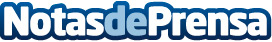 Eurofins Megalab abre dos nuevos centros en Castilla-La Mancha para reforzar la lucha contra el COVID Eurofins Megalab abrirá un nuevo laboratorio en pleno centro de Ciudad Real y un punto de extracción en la moderna clínica Zaida Salud de Cuenca que se sumarán a los más de 70 puntos de servicio de Eurofins Megalab en la comunidad manchegaDatos de contacto:Gabinete de prensa 928 394 871 Nota de prensa publicada en: https://www.notasdeprensa.es/eurofins-megalab-abre-dos-nuevos-centros-en Categorias: Nacional Medicina Sociedad Castilla La Mancha Entretenimiento http://www.notasdeprensa.es